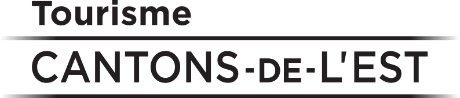 Communiqué de presse 
Pour diffusion immédiate Lancement de l'appel de projet du Plan Montagnes des Cantons-de-l'Est Orford, le 15 novembre 2023 – Le Plan Montagnes, une initiative du gouvernement du Québec visant à soutenir le développement durable des régions où l'offre montagne présente un fort potentiel touristique, a été lancé aujourd'hui dans les Cantons-de-l'Est. Dans la région, cette annonce s’accompagne d’une enveloppe de 1,282 million de dollars dont un million sera directement dédié à un appel à projets visant à soutenir des initiatives innovantes et structurantes qui renforceront la vitalité économique, sociale et environnementale des montagnes et des entreprises qui y sont associées. Pour un tourisme de montagne durable, et quatre saisons. La mesure a pour but de favoriser la consolidation de l’offre touristique quatre saisons de la région. Avec ce plan et les subventions qui l’accompagnent, Tourisme Cantons-de-l'Est et le gouvernement du Québec donnent les moyens aux entreprises touristiques qui gravitent autour des montagnes de se projeter dans l’avenir. Concertation, mobilisation et co-création  La région des Cantons-de-l’Est ne compte pas moins de 48 sommets accessibles à potentiel récréotouristique, lesquels forment 25 regroupements de sommets. Tourisme Cantons-de-l'Est, accompagné par la firme Raymond Chabot Grant Thorton, a consulté l’ensemble des entreprises touristiques et des intervenants municipaux qui gravitent autour de ces sommets afin d’obtenir un état des lieux et une cartographie qui tient compte des réalités concrètement vécues par chacun sur le terrain. La démarche a permis d’obtenir un portrait pour chaque groupe de sommet (25) ainsi qu’un portrait régional qui prend en compte la dynamique touristique et communautaire entourant les montagnes des Cantons-de-l'Est. Une grande consultation a aussi eu lieu plus tôt cet automne et rassemblait l’ensemble des acteurs touristiques, politiques et les représentants d’organismes afin de leur présenter le diagnostic ainsi que d’identifier les enjeux communs et se concerter sur les priorités et les projets porteurs qui auront permis de déterminer les volets de l’appel à projets.  « Le tourisme durable et responsable, tout comme l'avenir du tourisme de montagne, passe par la concertation du milieu et la mobilisation des différents acteurs envers le développement d’une offre pérenne. Notre objectif est de mobiliser l’écosystème touristique régional autour de projets porteurs qui permettront, à terme, de confirmer notre positionnement quatre saisons, » explique Isabelle Charlebois, directrice générale de Tourisme Cantons-de-l'Est. Appel de projets L'appel de projets se fera du 11 décembre 2023 au 1er mars 2024. La ministre du Tourisme et ministre responsable de la région de Lanaudière, Mme Caroline Proulx, se réjouit de cette opportunité pour les acteurs locaux de faire rayonner leur potentiel et leur savoir-faire. « Le tourisme de montagne fait partie intégrante de l'offre touristique des Cantons-de-l'Est et contribue à en faire une destination unique et convoitée. J'encourage vivement les entrepreneurs touristiques de la région à soumettre leurs projets et à ainsi diversifier leurs activités. En soutenant ces initiatives, c'est tout l'écosystème touristique qui sort gagnant. On souhaite que nos communautés puissent bénéficier des retombées économiques importantes engendrées par notre industrie. Ensemble, développons une économie locale florissante et durable pour le bien-être de tous! », a-t-elle déclaré.  Les différents volets des appels à projets sont les suivants : 1.           Approvisionnement et partenariat économique local 2.           Plan local de structuration de montagne 3.           Adaptation aux changements climatiques 4.           Professionnalisation et mutualisation Les organismes à but lucratif (OBL), les organismes à but non lucratif (OBNL), les coopératives, les entités municipales, les communautés et les nations autochtones reconnues par l’Assemblée nationale ainsi que les organismes et entreprises autochtones, ou tout regroupement de ces clientèles, sont invités à soumettre leur projet. Tourisme Cantons-de-l'Est encourage particulièrement les projets collaboratifs qui tiennent compte des défis structurants énoncés ci-haut à participer à l’appel de projets. L’ATR souhaite que le Plan Montagne ait un effet catalyseur pour la région et que cette enveloppe dédiée aux appels à projets d’un million de dollars serve non seulement à appuyer des projets touristiques innovants et durables en montagne, mais aussi à motiver d’autres partenaires financiers à collaborer avec les entreprises de la région pour se diversifier et prendre le virage quatre-saisons.  À propos de Tourisme Cantons-de-l’Est  Tourisme Cantons-de-l’Est est l’une des 21 associations touristiques régionales (ATR) du Québec et le mandataire officiel du ministère du Tourisme dans la région. Depuis 1978, Tourisme Cantons-de-l'Est a pour mission de favoriser le développement touristique de la région, de faire la promotion de celle-ci sur les marchés québécois et internationaux et de représenter l’industrie. L’ATR regroupe quelque 600 membres et plus de 1 000 offres répartis dans les 9 MRC et dans l’ensemble des secteurs de l’industrie touristique : hébergement, restauration, attraits, activités et événements. Les Cantons-de-l’Est occupent le quatrième rang des régions les plus visitées au Québec avec des volumes ayant atteint 10 millions de visiteurs annuellement, engendrant 6,5 millions de nuitées et dépensant plus de 900 M$ par année. Le tourisme dans la région génère 18 000 emplois, ce qui en fait le 4e plus important employeur de la région. -30-Source :  Shanny Hallé  Relations de presse, Tourisme Cantons-de-l’Est  Cellulaire : 819 821-1220 | Courriel : shalle@atrce.com 